Upcoming School of Music ConcertsVisit the WSU School of Music webpage for a full listing of concerts:www.wichita.edu/musiccalendarLike us on: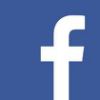 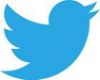 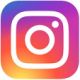 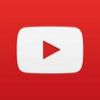 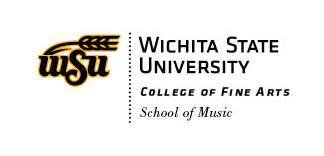 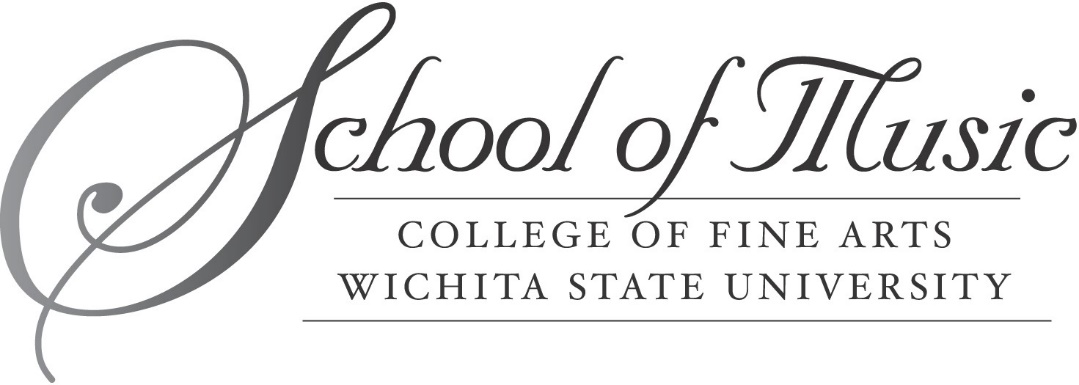 PresentsWSU IMPULSE PERCUSSION GROUPConcert TitleFeaturingNameAndrew Slater, directorSunday, November 18, 2018 – Miller Concert Hall – 3:00 p.m.PROGRAMTitle											                                       Composer											                                     (xxxx-xxxx)Title											                                       Composer											                                     (xxxx-xxxx)Title											                                       Composer											                                     (xxxx-xxxx)Title											                                       Composer											                                     (xxxx-xxxx)Title											                                       Composer											                                     (xxxx-xxxx)Title											                                       Composer											                                     (xxxx-xxxx)INTERMISSIONTitle											                                       Composer											                                     (xxxx-xxxx)Title											                                       Composer											                                     (xxxx-xxxx)Title											                                       Composer											                                     (xxxx-xxxx)Title											                                       Composer											                                     (xxxx-xxxx)Title											                                       Composer											                                     (xxxx-xxxx)Title											                                       Composer											                                     (xxxx-xxxx)andrew.GUEST ARTIST BIOGRAPHYIMPULSE PERCUSSION GROUP PERSONNELName, city, state						Name, city, stateName, city, state						Name, city, stateName, city, state						Name, city, stateName, city, state						Name, city, stateName, city, state						Name, city, stateName, city, state						Name, city, stateName, city, state						Name, city, stateName, city, state						Name, city, stateName, city, state						Name, city, stateSPECIAL THANKS List names here